PŘEHLED UČIVA NA TENTO TÝDEN:1. Zájmena (tázací, vztažná, neurčitá a záporná):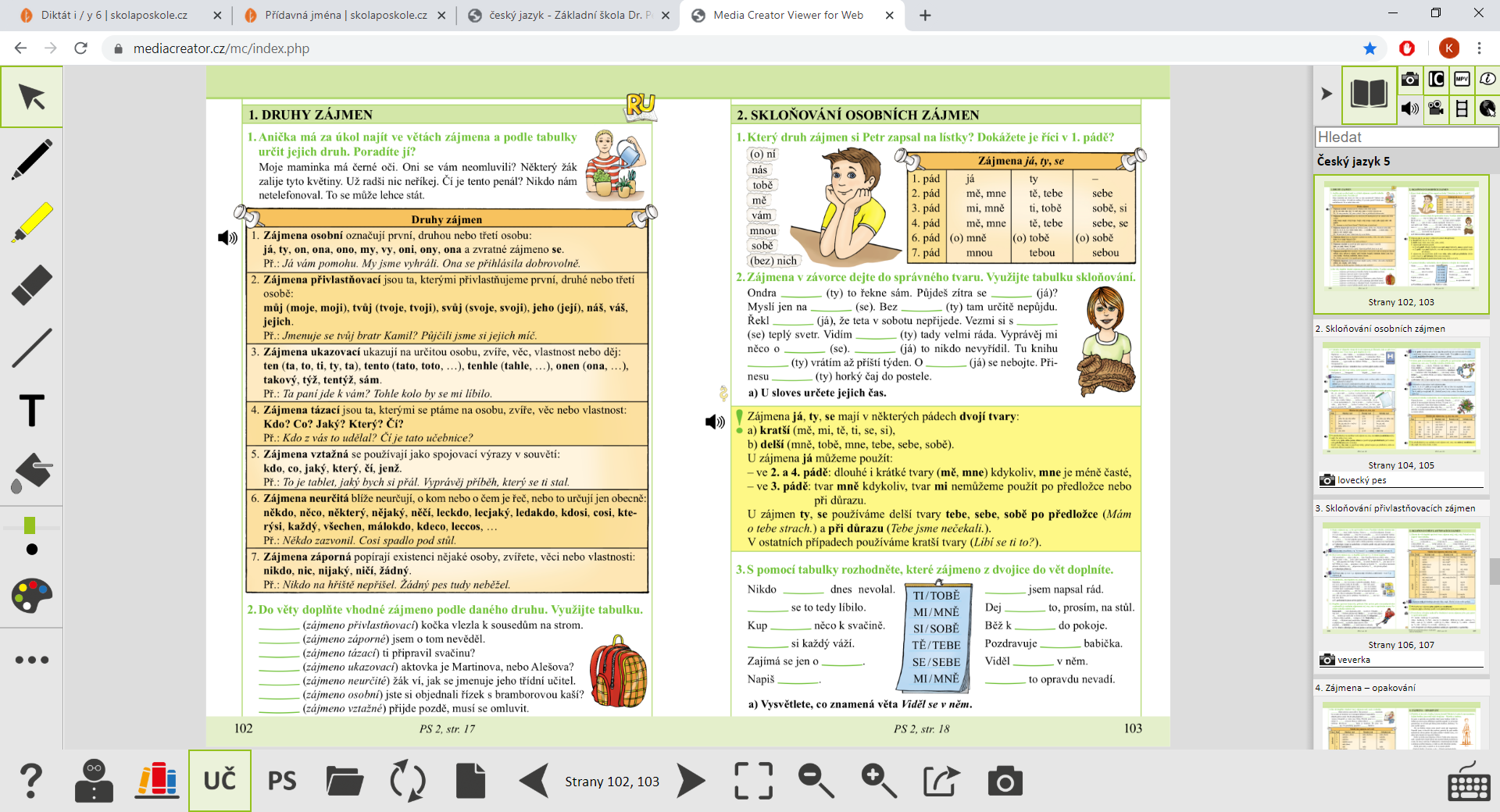 2. Skloňování osobních zájmen (JÁ, TY, SE):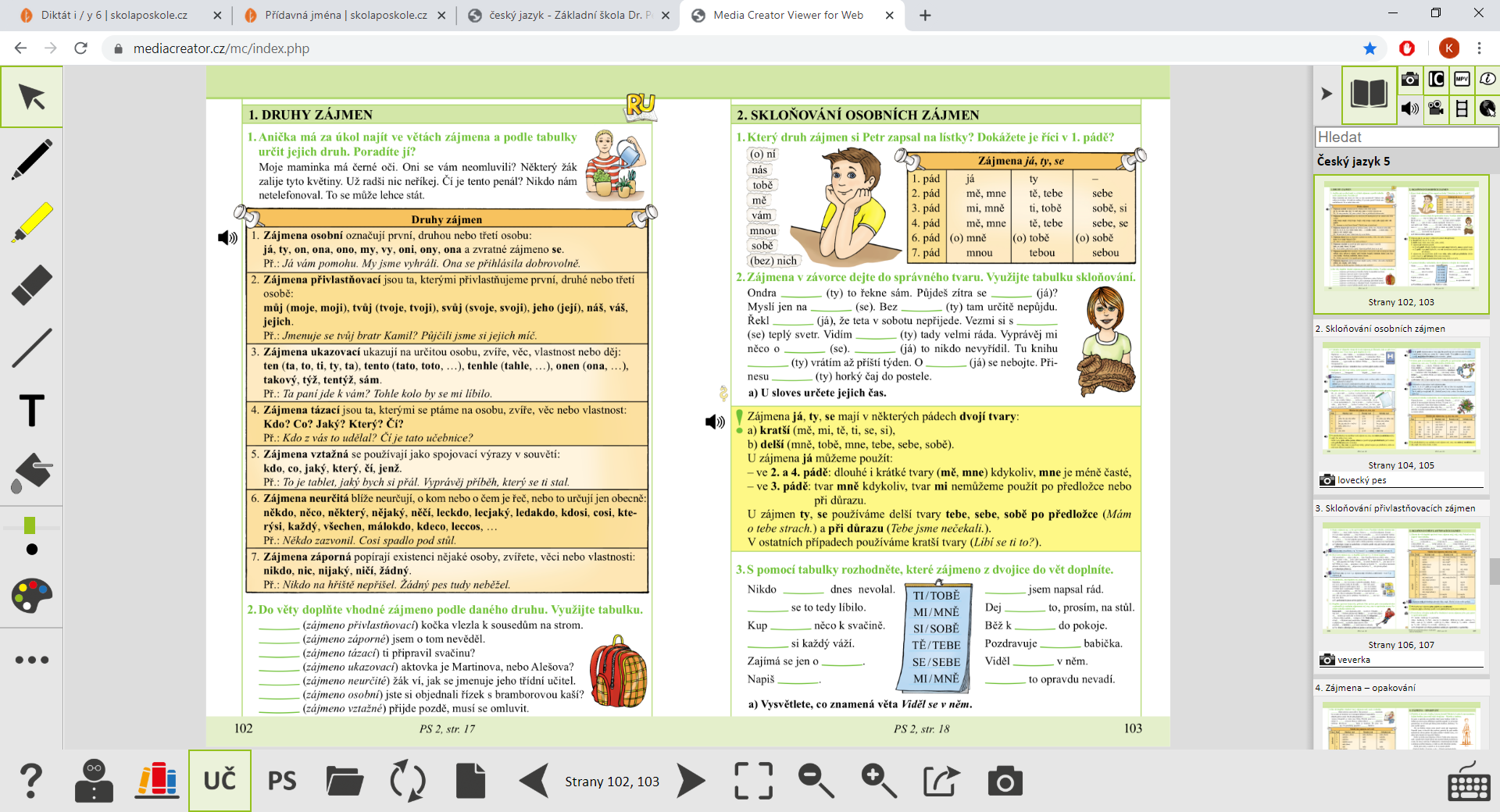 3. Rozlišení tvaru zájmen (sebou – s sebou):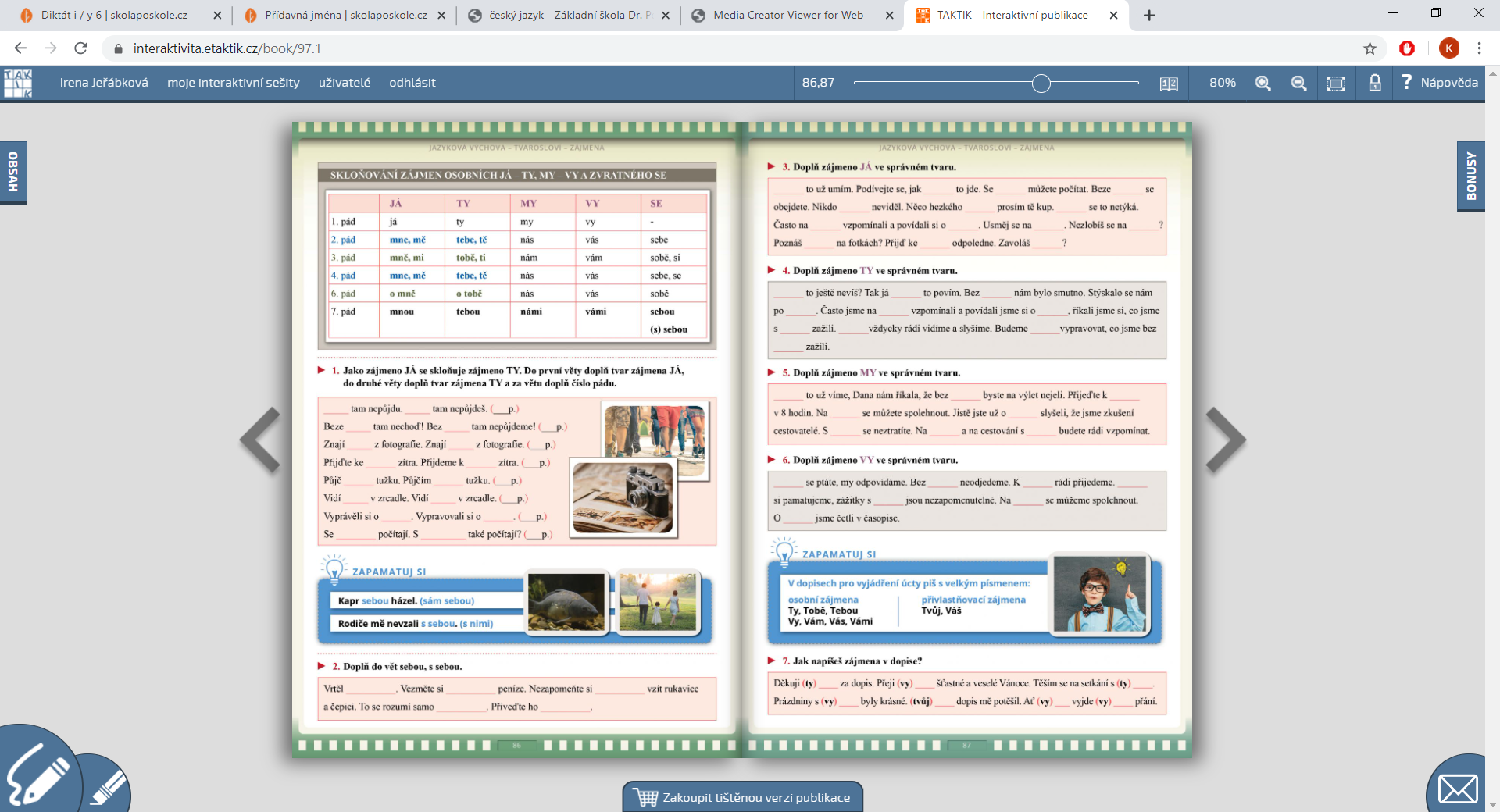 